TOSouvik ChakrabortyI am Antara chakraborty reading in class12 science. i am from a middle class family. my aim is to become doctor.my father is in critical stage he is a kidney patient.our source of incomeis very low so it is difficult for us to continue my studyfurthur.to reach my  goal i need a lots of book for these i need money though you are sending Rs600 per month it is not enough please try to increase the amount.i will request you to continue this help.for furthur details contact 9531625433 9474441942yours faithfullyAntara chakraborty3:16 PM (4 minutes ago)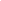 